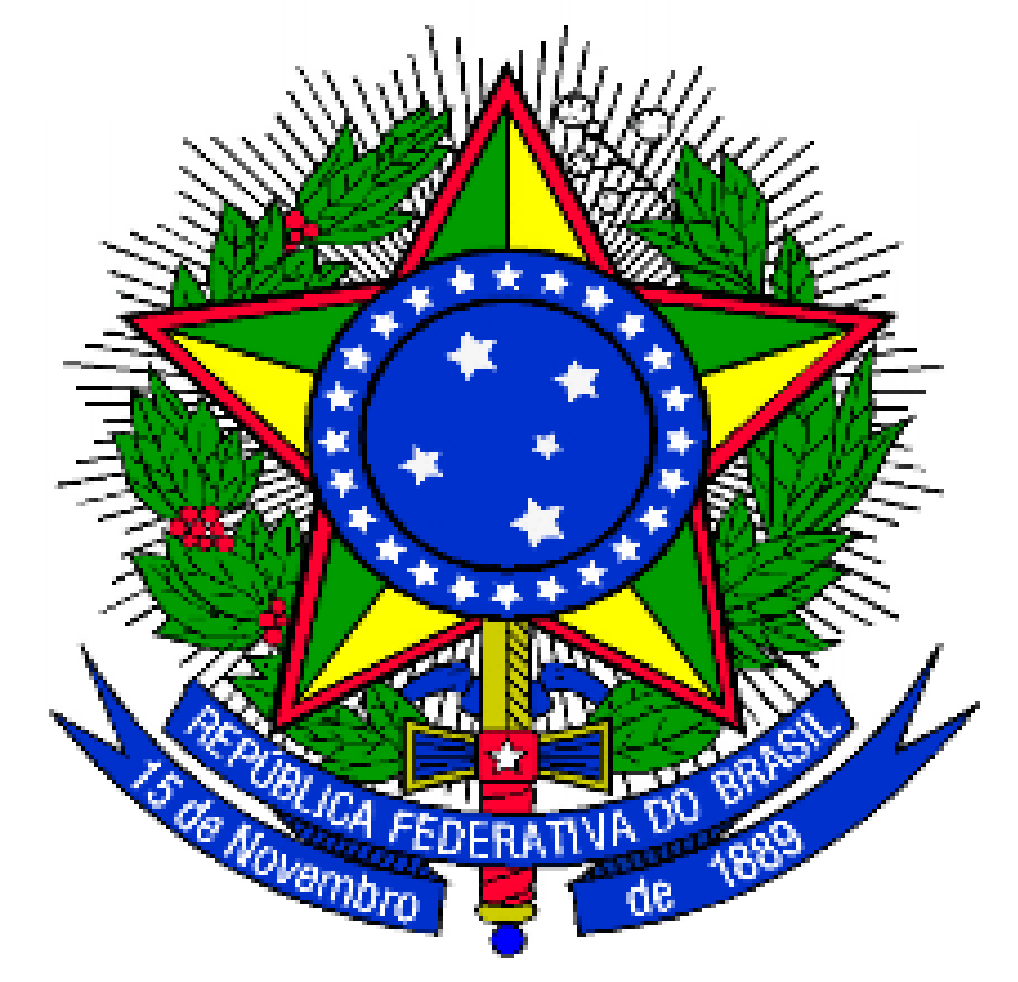 MINISTÉRIO DA EDUCAÇÃOSECRETARIA DE EDUCAÇÃO PROFISSIONAL E TECNOLÓGICAINSTITUTO FEDERAL DE EDUCAÇÃO, CIÊNCIA E TECNOLOGIA DE MINAS GERAISGABINETE DA DIREÇÃO - CAMPUS OURO PRETORua Pandiá Calógeras, 898 – Bairro Bauxita- Ouro Preto – Minas Gerais- CEP: 35.400-000(31)3559-2112- gabinete.ouropreto@ifmg.edu.brANEXO VTERMO DE ASSENTIMENTO LIVRE E ESCLARECIDO – EDITAL 054/2017ALUNOS MENORES Acredito ter sido suficientemente informado a respeito do Programa “TÍTULO DO PROGRAMA DE EXTENSÃO”. Ficou claro que a participação do meu filho é isenta de despesas e que tenho garantia de esclarecer minhas dúvidas a qualquer tempo. Concordo a autorizo meu filho a participar voluntariamente deste(a) “TÍTULO DO PROJETO, AÇÃO ou EVENTO” e poderei retirar o meu consentimento a qualquer momento, antes ou durante o mesmo, sem penalidade ou prejuízo ou perda de qualquer benefício que eu possa ter adquirido.___________________________________ Data_______/______/______Assinatura do alunoNome:__________________________________________________________________________________________ Data_______/______/______Assinatura do pai ou mãe do aluno:Nome:_______________________________________________________Endereço: ___________________________________________________RG.Fone: (   ) ___________________________________________________ Data _______/______/______Assinatura do (a) pesquisador(a)